Приложение N 2к приказу Минэкономразвития Россииот 04.06.2019 N 318Форма декларациио характеристикахобъекта недвижимостиДЕКЛАРАЦИЯ О ХАРАКТЕРИСТИКАХ ОБЪЕКТА НЕДВИЖИМОСТИ <1>Раздел 1Общие сведения об объекте недвижимости и заявителе (представителе заявителя) <2>Раздел 2Характеристики объекта недвижимости (для земельного участка)Раздел 3Характеристики объекта недвижимости (зданий, сооружений, объектов незавершенного строительства, помещений, машино-мест)Раздел 4Реестр документов, прилагаемых к декларации <57>--------------------<1> Декларация о характеристиках объекта недвижимости (далее - Декларация) заполняется в отношении одного объекта недвижимости на русском языке на бумажном носителе, заполняется разборчиво, без сокращений слов, аббревиатур, исправлений, подчисток или иных помарок от руки печатными буквами шариковой ручкой с чернилами черного либо синего цвета или с использованием технических средств, или в форме электронного документа.Если значения, описания не заявляются заявителем (представителем заявителя), соответствующие им пункты Декларации не заполняются.Если значения, описания заявляются заявителем (представителем заявителя), к Декларации в обязательном порядке прикладываются документы, подтверждающие соответствующую информацию.<2> В разделе 1 "Общие сведения об объекте недвижимости и заявителе (представителе заявителя)" (далее - Раздел 1) обязательному заполнению подлежат все реквизиты, предусмотренные указанным разделом, за исключением пунктов 2.4 и 3.5 Раздела 1.<3> Указывается наименование государственного бюджетного учреждения, в которое подается Декларация.<4> Указывается вид объекта недвижимости - земельный участок, здание, сооружение, помещение, объект незавершенного строительства, машино-место.<5> Указывается кадастровый номер объекта недвижимости в соответствии со сведениями, содержащимися в ЕГРН.<6> Указываются номер и дата выдачи прилагаемой к Декларации выписки из ЕГРН.<7> Указываются фамилия, имя, отчество (последнее - при наличии) заявителя.<8> Указываются организационно-правовая форма юридического лица и его полное наименование, соответствующие информации, содержащейся в Едином государственном реестре юридических лиц.<9> Указываются индекс, субъект Российской Федерации, населенный пункт, улица, дом.<10> Заполняется по желанию заявителя.<11> Указываются фамилия, имя, отчество (последнее - при наличии) представителя заявителя.<12> Указываются организационно-правовая форма юридического лица и его полное наименование, соответствующие информации, содержащейся в Едином государственном реестре юридических лиц.<13> Указываются наименование и реквизиты документа, подтверждающего полномочия представителя заявителя.<14> Указываются индекс, субъект Российской Федерации, населенный пункт, улица, дом.<15> Заполняется по желанию заявителя.<16> Напротив выбранных сведений в специально отведенной графе проставляется знак "V".Заявитель (представитель заявителя) может одновременно подать Декларацию и с целью доведения информации о характеристиках объекта недвижимости и с целью представления отчета об определении рыночной стоимости объекта недвижимости.<17> В случае если заявитель (представитель заявителя) декларирует характеристики объекта недвижимости, то в зависимости от вида объекта недвижимости заполняются разделы 2 или 3 Декларации. Обязательному заполнению подлежат Раздел 1 и раздел 4 "Реестр документов, прилагаемых к декларации" (далее - Раздел 4).<18> В случае если заявитель (представитель заявителя) представляет отчет об определении рыночной стоимости объекта недвижимости, то информация о таком отчете декларируется в Разделе 4 Декларации. Раздел 1 подлежит обязательному заполнению. В указанном случае разделы 2 и 3 Декларации не заполняются.<19> Указывается порядковый номер документа, подтверждающего значение (описание) декларируемой характеристики, в соответствии с Разделом 4. Если значения, описания заявляются заявителем (представителем заявителя) - указывается обязательно.<20> Указывается адрес либо местоположение объекта недвижимости.<21> Указывается площадь объекта недвижимости в квадратных метрах.<22> Указывается категория земель, к которой отнесен земельный участок.<23> Указывается вид или виды разрешенного использования земельного участка.<24> Указываются сведения о лесах, водных объектах и об иных природных объектах, расположенных в пределах земельного участка.<25> Указывается информация о том, что земельный участок полностью или частично расположен в границах зоны с особыми условиями использования территории или территории объекта культурного наследия. Например: "Земельный участок полностью (частично) расположен в границах __________________ (реестровый номер и дата его присвоения, индивидуальное обозначение такой зоны или территории), __________________ (наименование органа государственной власти или органа местного самоуправления, принявшего решение об установлении такой зоны, о создании такой территории, реквизиты (дата, номер) решения, а также источник официального опубликования этого решения.".<26> Указываются сведения о том, что земельный участок расположен в границах особо охраняемой природной территории, охотничьих угодий, лесничеств, расположенных в пределах земельного участка.<27> Указывается информация о том, что земельный участок расположен в границах особой экономической зоны, территории опережающего развития, зоны территориального развития в Российской Федерации, игровой зоны. Например: "Земельный участок полностью (частично) расположен в границах ____________________ (реестровый номер и дата его присвоения, индивидуальное обозначение такой зоны или территории), (наименование органа государственной власти или органа местного самоуправления, принявшего решение об установлении такой зоны, о создании такой территории, реквизиты (дата, номер) решения, а также источник официального опубликования этого решения.".<28> Указывается расстояние от земельного участка до автомобильной дороги с твердым покрытием в метрах.<29> Указывается наличие или отсутствие подъездных путей, обеспечивающих непосредственный доступ к земельному участку.<30> Указывается наличие или отсутствие на земельном участке инженерных коммуникаций (линий электропередач, систем газораспределения, систем водоотведения, систем водоснабжения и теплоснабжения). Если инженерные коммуникации отсутствуют, может быть указано расстояние до магистральных инженерных коммуникаций (линии электропередач, магистральные трубопроводы, коллекторы и прочее), а также возможность или невозможность подключения к ним соответствующего земельного участка в метрах.<31> Нужное отметить знаком "V".<32> Указывается мощность электрической сети, к которой подключен объект недвижимости, либо мощность сети, к которой возможно подключение (наличие подключения может быть подтверждено, например, договором о техническом присоединении к соответствующим электрическим сетям).<33> Указывается мощность сетей газораспределения, к которой подключен объект недвижимости, либо мощность сети, к которой возможно подключение (наличие подключения может быть подтверждено, например, договором о техническом присоединении к соответствующим сетям газораспределения).<34> Указываются наименование такого объекта, его тип (море, река, озеро, пруд, затопленный карьер и прочее) и расстояние до него в метрах.<35> Указываются наименование такой зоны, ее тип (лесной массив, парковая зона, заповедная зона, охотничьи угодья и прочее) и расстояние до нее в метрах.<36> Указывается расстояние до соответствующей железной дороги (в метрах).<37> Указывается расстояние от границ земельных участков до границы участка разработки полезных ископаемых в метрах (указывается расстояние от границ земельных участков до границ свалок, объектов Минобороны России (военных полигонов), кладбищ и прочее).<38> Указывается вид сельскохозяйственных угодий, к которым относится земельный участок (пашня; сенокосы; пастбища; залежь; многолетние насаждения, древесно-кустарниковая растительность, предназначенная для обеспечения защиты земель от воздействия негативных (вредных) природных, антропогенных и техногенных явлений; замкнутые водоемы).<39> Указываются показатели состояния почв, которые, по мнению заявителя (представителя заявителя), могут оказывать влияние на величину кадастровой стоимости объекта недвижимости:показатели химического состояния почв: емкость поглощения, состав обменных катионов, степень засоления, валовые содержания элементов, активность ионов в жидкой фазе почвы, содержание органического вещества, групповой и фракционный состав гумуса, тип гумуса (отношение Сгк:Сфк - отношение углерода гуминовых кислот к углероду фульвокислот), обогащенность азотом (отношение C:N - углерода к азоту), окислительно-восстановительный потенциал;показатели физического состояния почв: водопроницаемость, влажность, предельная полевая влагоемкость, полевая влагоемкость, влажность завядания, гранулометрический состав, агрегатный состав, водопрочность агрегатов, плотность почвы, плотность твердой фазы почвы, пористость агрегатов, набухание, температура, электропроводность, намагниченность;показатели биологического состояния почв: дыхание почвы, скорость разложения целлюлозы, ферментативная активность, численность и видовое разнообразие микроорганизмов, гено- и фитотоксичность почвы;санитарно-бактериологические показатели состояния почв: содержание патогенных бактерий и вирусов, санитарно-энтомологические, санитарно-гельминтологические и комплексные показатели;показатели эрозионного воздействия на почвы: мощность гумусового горизонта, наличие погребенных горизонтов.<40> Указываются недостатки, предусмотренные положениями пункта 6 статьи 11.9 Земельного кодекса Российской Федерации (Собрание законодательства Российской Федерации, 2001, N 44, ст. 4147; 2008, N 30, ст. 3597; 2009, N 1, ст. 19; 2011, N 27, ст. 3880; N 30, ст. 4562, 4594; 2014, N 26, ст. 3377; 2015, N 1, ст. 52; N 10, ст. 1418; N 27, ст. 3997; N 29, ст. 4378; 2016, N 18, ст. 2495; N 27, ст. 4294; 2017, N 31, ст. 4766, 4829; 2018, N 32, ст. 5133, 5134, 5135).<41> Указывается вид объекта недвижимости - здание, сооружение, помещение, объект незавершенного строительства, машино-место.<42> Указывается адрес либо местоположение объекта недвижимости.<43> Указывается площадь объекта недвижимости в квадратных метрах.<44> Указывается протяженность, глубина, глубина залегания, площадь, объем, высота, площадь застройки объекта недвижимости.<45> Характеристика указывается в процентах.<46> Указывается протяженность, глубина, глубина залегания, площадь, объем, высота, площадь застройки объекта незавершенного строительства.<47> Указывается количество этажей, в том числе подземных этажей, если объектом недвижимости является здание или сооружение (при наличии этажности у здания или сооружения).<48> Указывается год ввода в эксплуатацию здания или сооружения после завершения его строительства, если объектом недвижимости является здание или сооружение, либо год завершения строительства таких объектов недвижимости, если в соответствии с федеральным законом выдача разрешения на ввод объекта в эксплуатацию не предусматривается.<49> Указывается в случае, если в соответствии с федеральным законом выдача разрешения на ввод объекта в эксплуатацию не предусматривается.<50> Указывается вид жилого помещения в соответствии с жилищным законодательством (для жилых помещений).<51> Указываются сведения о включении объекта недвижимости в единый государственный реестр объектов культурного наследия (памятников истории и культуры) народов Российской Федерации, требования к сохранению, содержанию и использованию указанных объектов, требования к обеспечению доступа к таким объектам.<52> Указывается степень износа в процентах.<53> Указываются наличие или отсутствие подключения объекта недвижимости к инженерным коммуникациям (линиям электропередач, системе газораспределения, системе водоотведения, системе водоснабжения и теплоснабжения). Если инженерные коммуникации отсутствуют, указывается расстояние объекта недвижимости до магистральных инженерных коммуникаций (линии электропередач, магистральные трубопроводы, коллекторы и прочее), а также возможность или невозможность подключения к ним.<54> Нужное отметить знаком "V".<55> Указывается мощность электрической сети, к которой подключен объект недвижимости, либо мощность сети, к которой возможно подключение.<55> Указывается мощность сетей газораспределения, к которой подключен объект недвижимости, либо мощность сети, к которой возможно подключение.<57> В Разделе 4 указываются документы, прилагаемые к Декларации (в качестве таких документов могут быть указаны любые документы, включая письма, справки, выписки, паспорта, акты, заключения и прочее, предоставленные в том числе органами государственной власти и органами местного самоуправления, экспертными, управляющими, ресурсоснабжающими и иными организациями).N п/п В государственное бюджетное учреждение <3> В государственное бюджетное учреждение <3> В государственное бюджетное учреждение <3> В государственное бюджетное учреждение <3> Значение, описаниеЗначение, описание1Основные характеристики объекта недвижимостиОсновные характеристики объекта недвижимостиОсновные характеристики объекта недвижимостиОсновные характеристики объекта недвижимостиОсновные характеристики объекта недвижимости1.1Вид объекта недвижимости <4>Вид объекта недвижимости <4>Вид объекта недвижимости <4>Вид объекта недвижимости <4>1.2Кадастровый номер <5> Кадастровый номер <5> Кадастровый номер <5> Кадастровый номер <5> 1.3Реквизиты выписки из Единого государственного реестра недвижимости (далее - ЕГРН) <6> Реквизиты выписки из Единого государственного реестра недвижимости (далее - ЕГРН) <6> Реквизиты выписки из Единого государственного реестра недвижимости (далее - ЕГРН) <6> Реквизиты выписки из Единого государственного реестра недвижимости (далее - ЕГРН) <6> 2Сведения о заявителе Сведения о заявителе Сведения о заявителе Сведения о заявителе Сведения о заявителе 2.1Фамилия, имя, отчество физического лица <7>; наименование юридического лица <8>Фамилия, имя, отчество физического лица <7>; наименование юридического лица <8>Фамилия, имя, отчество физического лица <7>; наименование юридического лица <8>Фамилия, имя, отчество физического лица <7>; наименование юридического лица <8>2.2Почтовый адрес <9> Почтовый адрес <9> Почтовый адрес <9> Почтовый адрес <9> 2.3Адрес электронной почты Адрес электронной почты Адрес электронной почты Адрес электронной почты 2.4Телефон для связи <10> Телефон для связи <10> Телефон для связи <10> Телефон для связи <10> 3Сведения о представителе заявителя Сведения о представителе заявителя Сведения о представителе заявителя Сведения о представителе заявителя Сведения о представителе заявителя 3.1Фамилия, имя, отчество физического лица <11>; наименование юридического лица <12> Фамилия, имя, отчество физического лица <11>; наименование юридического лица <12> Фамилия, имя, отчество физического лица <11>; наименование юридического лица <12> Фамилия, имя, отчество физического лица <11>; наименование юридического лица <12> 3.2Реквизиты документа, удостоверяющего полномочия <13>Реквизиты документа, удостоверяющего полномочия <13>Реквизиты документа, удостоверяющего полномочия <13>Реквизиты документа, удостоверяющего полномочия <13>3.3Почтовый адрес <14> Почтовый адрес <14> Почтовый адрес <14> Почтовый адрес <14> 3.4Адрес электронной почтыАдрес электронной почтыАдрес электронной почтыАдрес электронной почты3.5Телефон для связи <15>Телефон для связи <15>Телефон для связи <15>Телефон для связи <15>Телефон для связи <15>4Цели представления декларации <16> Цели представления декларации <16> Цели представления декларации <16> Цели представления декларации <16> Цели представления декларации <16> 4.1Декларация подается с целью доведения информации о характеристиках объекта недвижимости <17>Декларация подается с целью доведения информации о характеристиках объекта недвижимости <17>Декларация подается с целью доведения информации о характеристиках объекта недвижимости <17>Декларация подается с целью доведения информации о характеристиках объекта недвижимости <17>Декларация подается с целью доведения информации о характеристиках объекта недвижимости <17>4.2Декларация подается с целью предоставления отчета об определении рыночной стоимости объекта недвижимости <18> Декларация подается с целью предоставления отчета об определении рыночной стоимости объекта недвижимости <18> Декларация подается с целью предоставления отчета об определении рыночной стоимости объекта недвижимости <18> Декларация подается с целью предоставления отчета об определении рыночной стоимости объекта недвижимости <18> Декларация подается с целью предоставления отчета об определении рыночной стоимости объекта недвижимости <18> 5 Достоверность и полноту сведений, указанных в настоящей декларации, подтверждаюДостоверность и полноту сведений, указанных в настоящей декларации, подтверждаюДостоверность и полноту сведений, указанных в настоящей декларации, подтверждаюДостоверность и полноту сведений, указанных в настоящей декларации, подтверждаюДостоверность и полноту сведений, указанных в настоящей декларации, подтверждаюДостоверность и полноту сведений, указанных в настоящей декларации, подтверждаю(подпись) (фамилия имя отчество (последнее - при наличии))(дата)6Согласие на обработку персональных данных Согласие на обработку персональных данных Согласие на обработку персональных данных Согласие на обработку персональных данных Согласие на обработку персональных данных (наименование бюджетного учреждения, осуществляющего обработку персональных данных)(фамилия, имя, отчество (последнее - при наличии) субъекта персональных данных)(адрес места жительства субъекта персональных данных)(документ, удостоверяющий личность субъекта персональных данных, его серия и номер, дата выдачи и выдавший орган) Подтверждаю согласие на обработку моих персональных данных, предусмотренную пунктом 3 статьи 3 Федерального закона от 27 июля 2006 г. N 152-ФЗ "О персональных данных" (Собрание законодательства Российской Федерации, 2006, N 31, ст. 3451; 2009, N 48, ст. 5716; 2011, N 31, ст. 4701; 2014, N 23, ст. 2927), в целях рассмотрения декларации о характеристиках объекта недвижимости бюджетным учреждением, наделенным полномочиями, связанными с определением кадастровой стоимости, созданным субъектом Российской Федерации в соответствии с Федеральным законом от 3 июля 2016 г. N 237-ФЗ "О государственной кадастровой оценке". Подтверждаю согласие на обработку моих персональных данных, предусмотренную пунктом 3 статьи 3 Федерального закона от 27 июля 2006 г. N 152-ФЗ "О персональных данных" (Собрание законодательства Российской Федерации, 2006, N 31, ст. 3451; 2009, N 48, ст. 5716; 2011, N 31, ст. 4701; 2014, N 23, ст. 2927), в целях рассмотрения декларации о характеристиках объекта недвижимости бюджетным учреждением, наделенным полномочиями, связанными с определением кадастровой стоимости, созданным субъектом Российской Федерации в соответствии с Федеральным законом от 3 июля 2016 г. N 237-ФЗ "О государственной кадастровой оценке". Подтверждаю согласие на обработку моих персональных данных, предусмотренную пунктом 3 статьи 3 Федерального закона от 27 июля 2006 г. N 152-ФЗ "О персональных данных" (Собрание законодательства Российской Федерации, 2006, N 31, ст. 3451; 2009, N 48, ст. 5716; 2011, N 31, ст. 4701; 2014, N 23, ст. 2927), в целях рассмотрения декларации о характеристиках объекта недвижимости бюджетным учреждением, наделенным полномочиями, связанными с определением кадастровой стоимости, созданным субъектом Российской Федерации в соответствии с Федеральным законом от 3 июля 2016 г. N 237-ФЗ "О государственной кадастровой оценке". Подтверждаю согласие на обработку моих персональных данных, предусмотренную пунктом 3 статьи 3 Федерального закона от 27 июля 2006 г. N 152-ФЗ "О персональных данных" (Собрание законодательства Российской Федерации, 2006, N 31, ст. 3451; 2009, N 48, ст. 5716; 2011, N 31, ст. 4701; 2014, N 23, ст. 2927), в целях рассмотрения декларации о характеристиках объекта недвижимости бюджетным учреждением, наделенным полномочиями, связанными с определением кадастровой стоимости, созданным субъектом Российской Федерации в соответствии с Федеральным законом от 3 июля 2016 г. N 237-ФЗ "О государственной кадастровой оценке". Подтверждаю согласие на обработку моих персональных данных, предусмотренную пунктом 3 статьи 3 Федерального закона от 27 июля 2006 г. N 152-ФЗ "О персональных данных" (Собрание законодательства Российской Федерации, 2006, N 31, ст. 3451; 2009, N 48, ст. 5716; 2011, N 31, ст. 4701; 2014, N 23, ст. 2927), в целях рассмотрения декларации о характеристиках объекта недвижимости бюджетным учреждением, наделенным полномочиями, связанными с определением кадастровой стоимости, созданным субъектом Российской Федерации в соответствии с Федеральным законом от 3 июля 2016 г. N 237-ФЗ "О государственной кадастровой оценке". Подтверждаю согласие на обработку моих персональных данных, предусмотренную пунктом 3 статьи 3 Федерального закона от 27 июля 2006 г. N 152-ФЗ "О персональных данных" (Собрание законодательства Российской Федерации, 2006, N 31, ст. 3451; 2009, N 48, ст. 5716; 2011, N 31, ст. 4701; 2014, N 23, ст. 2927), в целях рассмотрения декларации о характеристиках объекта недвижимости бюджетным учреждением, наделенным полномочиями, связанными с определением кадастровой стоимости, созданным субъектом Российской Федерации в соответствии с Федеральным законом от 3 июля 2016 г. N 237-ФЗ "О государственной кадастровой оценке". Подтверждаю согласие на обработку моих персональных данных, предусмотренную пунктом 3 статьи 3 Федерального закона от 27 июля 2006 г. N 152-ФЗ "О персональных данных" (Собрание законодательства Российской Федерации, 2006, N 31, ст. 3451; 2009, N 48, ст. 5716; 2011, N 31, ст. 4701; 2014, N 23, ст. 2927), в целях рассмотрения декларации о характеристиках объекта недвижимости бюджетным учреждением, наделенным полномочиями, связанными с определением кадастровой стоимости, созданным субъектом Российской Федерации в соответствии с Федеральным законом от 3 июля 2016 г. N 237-ФЗ "О государственной кадастровой оценке". Мне известно, что настоящее согласие действует бессрочно и что согласие на обработку персональных данных может быть отозвано на основании письменного заявления в произвольной форме. Мне известно, что настоящее согласие действует бессрочно и что согласие на обработку персональных данных может быть отозвано на основании письменного заявления в произвольной форме. Мне известно, что настоящее согласие действует бессрочно и что согласие на обработку персональных данных может быть отозвано на основании письменного заявления в произвольной форме. Мне известно, что настоящее согласие действует бессрочно и что согласие на обработку персональных данных может быть отозвано на основании письменного заявления в произвольной форме. Мне известно, что настоящее согласие действует бессрочно и что согласие на обработку персональных данных может быть отозвано на основании письменного заявления в произвольной форме. Мне известно, что настоящее согласие действует бессрочно и что согласие на обработку персональных данных может быть отозвано на основании письменного заявления в произвольной форме. Мне известно, что настоящее согласие действует бессрочно и что согласие на обработку персональных данных может быть отозвано на основании письменного заявления в произвольной форме. (подпись) (фамилия, имя, отчество (последнее - при наличии))(дата)N п/пНаименование характеристики Значение, описание Значение, описание Значение, описание Значение, описание Документ, подтверждающий значение (описание) декларируемой характеристики <19> Документ, подтверждающий значение (описание) декларируемой характеристики <19> 1 Адрес земельного участка (описание местоположения земельного участка) <20> 2 Площадь <21> 3 Категория земель <22> 4 Вид разрешенного использования <23> 5 Фактическое использование земельного участка, соответствующее виду разрешенного использования 6 Сведения о лесах, водных объектах и об иных природных объектах, расположенных в пределах земельного участка <24> 7 Сведения о том, что земельный участок полностью или частично расположен в границах зоны с особыми условиями использования территории или территории объекта культурного наследия <25> 8 Сведения о том, что земельный участок расположен в границах особо охраняемой природной территории, охотничьих угодий, лесничеств, лесопарков <26> 9 Сведения о том, что земельный участок расположен в границах особой экономической зоны, территории опережающего развития, зоны территориального развития в Российской Федерации, игровой зоны <27> 10 Сведения об установленных сервитутах, публичных сервитутах 11 Удаленность от автомобильных дорог с твердым покрытием <28> 12 Сведения о наличии/отсутствии подъездных путей <29> 13 Описание коммуникаций, в том числе их удаленность <30> 13.1 Электроснабжение: 13.1.1 Наличие/отсутствие подключения к электрическим сетям инженерно- технического обеспечения <31> 13.1.1 Наличие/отсутствие подключения к электрическим сетям инженерно- технического обеспечения <31> имеется 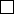 отсутствует 13.1.2 Возможность/отсутствие возможности подключения к сетям 13.1.2 Возможность/отсутствие возможности подключения к сетям имеется отсутствует 13.1.3 Мощность электрической сети <32> 13.2 Газоснабжение: 13.2.1 Наличие/отсутствие подключения к сетям газораспределения 13.2.1 Наличие/отсутствие подключения к сетям газораспределения имеется отсутствует 13.2.2 Возможность/отсутствие возможности подключения к сетям газораспределения 13.2.2 Возможность/отсутствие возможности подключения к сетям газораспределения имеется отсутствует 13.2.3 Мощность сетей газораспределения <33> 13.3 Водоснабжение: 13.3.1 Наличие/отсутствие централизованного подключения к системе водоснабжения 13.3.1 Наличие/отсутствие централизованного подключения к системе водоснабжения имеется отсутствует 13.3.2 Возможность/отсутствие возможности подключения к системе водоснабжения Возможность/отсутствие возможности подключения к системе водоснабжения имеется отсутствует 13.4 Теплоснабжение: 13.4.1 Наличие/отсутствие централизованного подключения к системе теплоснабжения 13.4.1 Наличие/отсутствие централизованного подключения к системе теплоснабжения имеется отсутствует 13.4.2 Возможность/отсутствие возможности подключения к системе теплоснабжения 13.4.2 Возможность/отсутствие возможности подключения к системе теплоснабжения имеется отсутствует 13.5 Водоотведение: 13.5.1 Наличие/отсутствие централизованного подключения к системе водоотведения 13.5.1 Наличие/отсутствие централизованного подключения к системе водоотведения имеется отсутствует 13.5.2 Возможность/отсутствие возможности подключения к системе водоотведения 13.5.2 Возможность/отсутствие возможности подключения к системе водоотведения имеется отсутствует 14 Удаленность относительно ближайшего водного объекта <34> 15 Удаленность относительно ближайшей рекреационной зоны <35> 16 Удаленность относительно железных дорог <36> 17 Удаленность относительно железнодорожных вокзалов (станций) 18Удаленность от зоны разработки полезных ископаемых, зоны особого режима использования в границах земельных участков, промышленной зоны <37>19Вид угодий <38>20Показатели состояния почв <39>21Наличие недостатков, препятствующих рациональному использованию и охране земель <40>22Достоверность и полноту сведений, указанных в настоящей декларации, подтверждаюДостоверность и полноту сведений, указанных в настоящей декларации, подтверждаюДостоверность и полноту сведений, указанных в настоящей декларации, подтверждаюДостоверность и полноту сведений, указанных в настоящей декларации, подтверждаюДостоверность и полноту сведений, указанных в настоящей декларации, подтверждаюДостоверность и полноту сведений, указанных в настоящей декларации, подтверждаю(подпись)(фамилия, имя, отчество (последнее - при наличии))(дата)N п/п Наименование характеристики Значение, описание Значение, описание Значение, описание Значение, описание Документ, подтверждающий значение (описание) декларируемой характеристики Документ, подтверждающий значение (описание) декларируемой характеристики 1 Вид объекта недвижимости <41> 2 Адрес (описание местоположения) <42> 3 Площадь <43> 4 Тип и значение основной характеристики сооружения <44> 5 Степень готовности объекта незавершенного строительства <45> 6 Проектируемый тип и значение основной характеристики объекта незавершенного строительства <46> 7 Проектируемое назначение здания, сооружения, строительство которых не завершено (для объектов незавершенного строительства) 8 Количество этажей <47> 9 Номер этажа здания или сооружения, на котором расположено помещение или машино-место 10 Материал наружных стен, если объектом недвижимости является здание 11 Материал основных несущих конструкций, перекрытий 12 Материал кровли 13 Год ввода в эксплуатацию объекта недвижимости <48> 14 Год завершения строительства объекта недвижимости <49> 15 Дата окончания проведения капитального ремонта 16 Дата окончания проведения реконструкции 17 Вид жилого помещения <50> 18 Вид или виды разрешенного использования объектов капитального строительства 19 Сведения о включении объекта недвижимости в единый государственный реестр объектов культурного наследия (памятников истории и культуры) народов Российской Федерации <51> 20 Физический износ <52> 21 Описание коммуникаций, в том числе их удаленность <53> 21.1 Электроснабжение: 21.1.1 Наличие/отсутствие подключения к электрическим сетям <54> 21.1.1 Наличие/отсутствие подключения к электрическим сетям <54> имеется отсутствует 21.1.2 Возможность/отсутствие возможности подключения к сетям инженерно-технического обеспечения 21.1.2 Возможность/отсутствие возможности подключения к сетям инженерно-технического обеспечения имеется отсутствует 21.1.3 Мощность электрической сети <55> 21.2 Газоснабжение: 21.2.1 Наличие/отсутствие подключения к сетям газораспределения 21.2.1 Наличие/отсутствие подключения к сетям газораспределения имеется отсутствует 21.2.2 Возможность/отсутствие возможности подключения к сетям газораспределения 21.2.2 Возможность/отсутствие возможности подключения к сетям газораспределения имеется отсутствует 21.2.3 Мощность сетей газораспределения <56> 21.3 Водоснабжение: 21.3.1 Наличие/отсутствие централизованного подключения к системе водоснабжения 21.3.1 Наличие/отсутствие централизованного подключения к системе водоснабжения имеется отсутствует 21.3.2 Возможность/отсутствие возможности подключения к системе водоснабжения 21.3.2 Возможность/отсутствие возможности подключения к системе водоснабжения имеется отсутствует 21.4 Теплоснабжение: 21.4.1 Наличие/отсутствие централизованного подключения к системе теплоснабжения 21.4.1 Наличие/отсутствие централизованного подключения к системе теплоснабжения имеется отсутствует 21.4.2 Возможность/отсутствие возможности подключения к системе теплоснабжения 21.4.2 Возможность/отсутствие возможности подключения к системе теплоснабжения имеется отсутствует 21.5 Водоотведение: 21.5.1 Наличие/отсутствие централизованного подключения к системе водоотведения 21.5.1 Наличие/отсутствие централизованного подключения к системе водоотведения имеется отсутствует 21.5.2Возможность/отсутствие возможности подключения к системе водоотведения имеется отсутствует 22Достоверность и полноту сведений, указанных в настоящей декларации, подтверждаюДостоверность и полноту сведений, указанных в настоящей декларации, подтверждаюДостоверность и полноту сведений, указанных в настоящей декларации, подтверждаюДостоверность и полноту сведений, указанных в настоящей декларации, подтверждаюДостоверность и полноту сведений, указанных в настоящей декларации, подтверждаюДостоверность и полноту сведений, указанных в настоящей декларации, подтверждаю(подпись)(фамилия, имя, отчество (последнее - при наличии))(дата)Представляемые заявителем (представителем заявителя) документы Представляемые заявителем (представителем заявителя) документы Представляемые заявителем (представителем заявителя) документы Представляемые заявителем (представителем заявителя) документы Представляемые заявителем (представителем заявителя) документы Представляемые заявителем (представителем заявителя) документы Представляемые заявителем (представителем заявителя) документы Представляемые заявителем (представителем заявителя) документы N п/п Наименование и реквизиты документов, прилагаемых к декларации Наименование и реквизиты документов, прилагаемых к декларации Наименование и реквизиты документов, прилагаемых к декларации Наименование и реквизиты документов, прилагаемых к декларации Наименование и реквизиты документов, прилагаемых к декларации Наименование и реквизиты документов, прилагаемых к декларации Наименование и реквизиты документов, прилагаемых к декларации Достоверность и полноту сведений, указанных в настоящей декларации, подтверждаю Достоверность и полноту сведений, указанных в настоящей декларации, подтверждаю Достоверность и полноту сведений, указанных в настоящей декларации, подтверждаю Достоверность и полноту сведений, указанных в настоящей декларации, подтверждаю Достоверность и полноту сведений, указанных в настоящей декларации, подтверждаю Достоверность и полноту сведений, указанных в настоящей декларации, подтверждаю (подпись) (фамилия, имя, отчество (последнее - при наличии))(дата) 